Name: _________________________________________________Example slides: Body Surface AreaTo be worked through as a whole groupExample 1:						     Example 2:					        Example 3: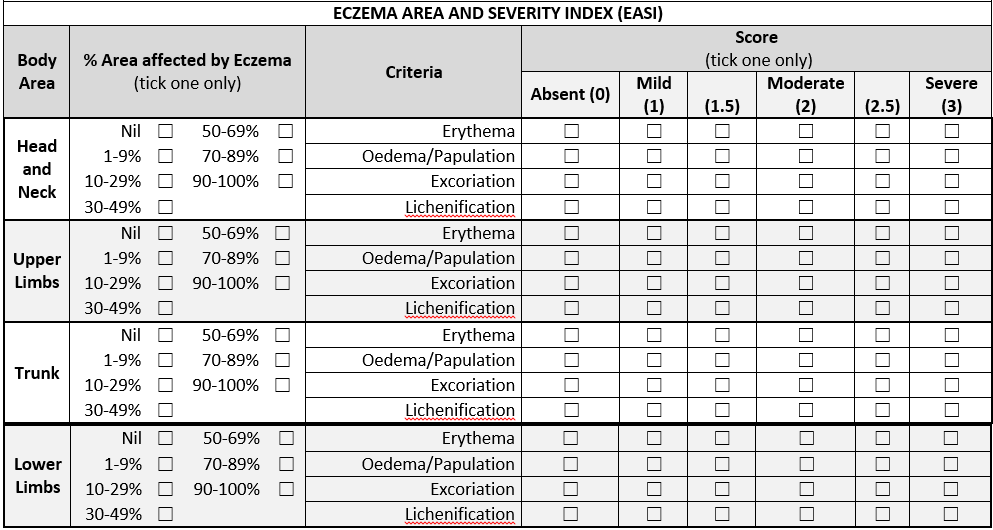 Example slides: Intensity SignsTo be worked through as a whole groupExample 1: 										Example 2: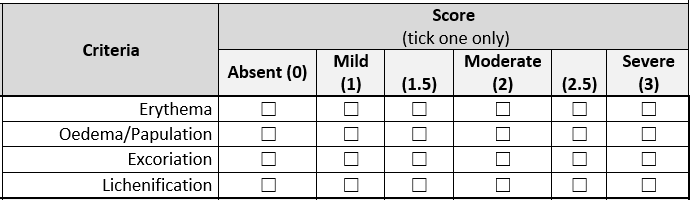 Example 3:Test slidesTo be worked through in pairs initiallyEach person to use a separate scoring sheet (don’t need to agree with each other)Mark in next column if correctSlide 1: 											Slide 2:Slide 3:											Slide 4:Slide 5:											Slide 6:Slide 7: 											Slide 8:Slide 9:											Slide 10:Slide 11:										Slide 12:Slide 13:										Slide 14:Slide 15: 										Slide 16:Slide 17:										Slide 18:Slide 19:										Slide 20:Slide 21:										